LES PASSEJAÏRES DE VARILHES                    					   FICHE ITINÉRAIRELAVELANET n° 136"Cette fiche participe à la constitution d'une mémoire des itinéraires proposés par les animateurs du club. Eux seuls y ont accès. Ils s'engagent à ne pas la diffuser en dehors du club."Date de la dernière mise à jour : 13 janvier 2020La carte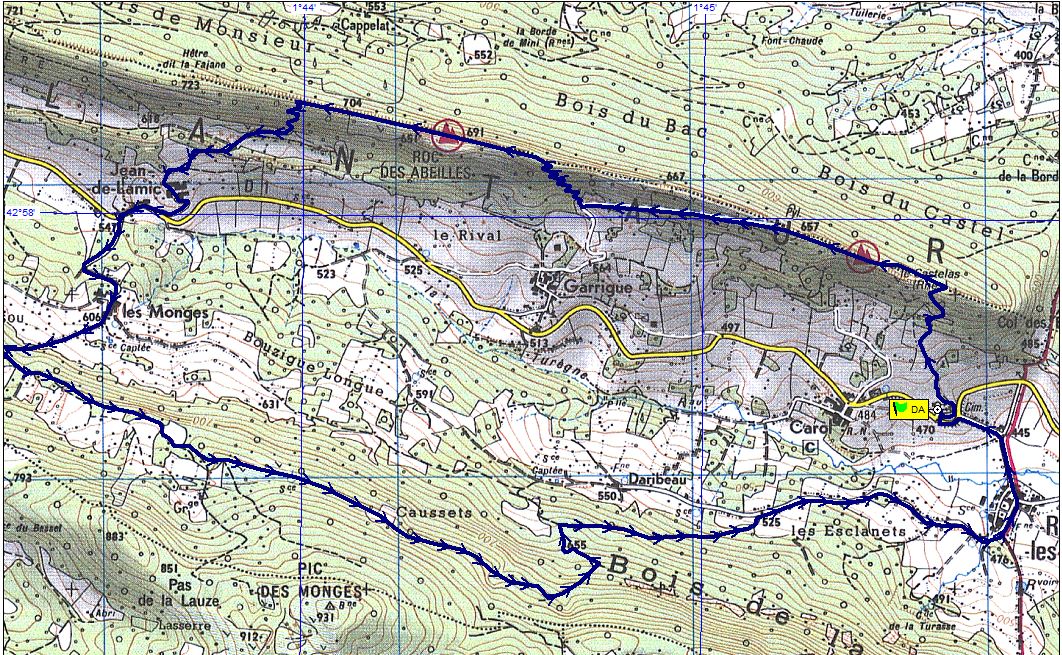 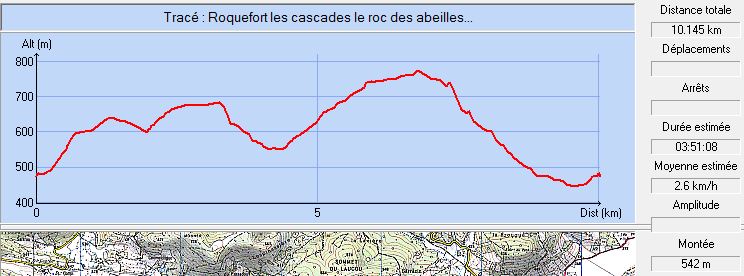 Commune de départ et dénomination de l’itinéraire : Roquefort Les Cascades – Parking du cimetière sur la RD 1 - Boucle depuis Roquefort Les Cascades par les ruines du Castelas, le Roc des abeilles et Les MongesDate, animateur(trice), nombre de participants (éventuel) :10.04.2016 – Jacques CumengesL’itinéraire est décrit sur les supports suivants : Pas de description connueClassification, durée du parcours, dénivelé positif, distance, durée :Randonneur – 5h00 – 700 m – 13 km – Journée            Indice d’effort     :   57   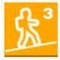 Balisage : Jaune et poteaux directionnels (Le château) du départ aux antennes relais. Ensuite, pas de balisage jusqu’au village de Roquefort. A nouveau balisage jaune et poteaux directionnels (Le château) du village au point d’arrivéeParticularité(s) : Hors sentier aux alentours du Roc des AbeillesSite ou point remarquable :Deux abris en pierre peu avant l’arrivée au château dont un remarquablement conservéLes ruines du château de Roquefort (Le Castelas)Le magnifique point de vue depuis le "balcon naturel" précédant l’accès au châteauLa crête et les belles parois d’escalade du château aux antennes relais.Les parois d’escalades du Roc des AbeillesLe site des cascades, un peu à l’écart du chemin, à droite avant d’arriver au village (possibilité de faire un détour). Trace GPS : OuiDistance entre la gare de Varilhes et le lieu de départ : 19 kmObservation(s) : 